Модульная программа мебели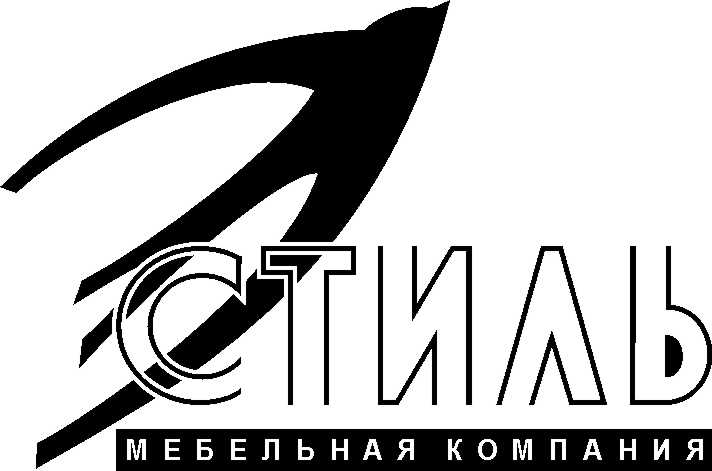  для спальни «Луиза»Эргономика:- Современный стиль, экологичные материалы, надежная и удобная в использовании фурнитура;- Разнообразие элементов набора позволяет удовлетворить пожелания самых взыскательных покупателей;- Плавные линии конструкций, созданные с помощью МДФ деталей, мягкое изголовье кровати создают неповторимый уют в интерьере;- Металлический блеск пленки ПВХ и стразы на ручках и в пуговицах мягкого изголовья кровати  придают спальному гарнитуру нотки гламура, изящества и роскоши;- Большие зеркала на фасадах зрительно увеличивают пространство, фацетная кромка по краям зеркал также прибавляет спальне нотки роскоши.- Основные материалы:- Корпус - ЛДСП «Венге» (толщина 16 мм)– крышки и дно шкафов, боковины кровати;- Фасад – ЛДСП «Венге» (толщина 16 мм) с декоративными накладками из ХДФ плиты (толщина 3 мм) в пленке ПВХ «Белый глянец» и «Черный глянец»;- Фасад -МДФ плита в пленке ПВХ «Белый глянец» (толщина 16 мм)с фрезеровкой;- Фасад – ЛДСП «Шимо светлый» (толщина 16 мм) с декоративными накладками из плиты с 3Dрисунком «Кайман» (толщина 3 мм) в пленке ПВХ «Белый металлик» и «Коньяк - кожа»;- Задние стенки и дно ящиков – ЛДВП «Венге» (толщина 3 мм);- Торцы деталей оклееныкромкой ПВХ 0,4 мм в цвет ЛДСП;- Зеркало серебро (толщина 4 мм), обработка торцов – «фацет»;- Экокожа с тиснением «Кайман коричневый»/ «Кайман белый».Лицевая фурнитура:- Ручки – скоба прямоугольная, цвет хром глянец, длина 200 мм, высота 22 мм, ширина 13 мм, вставка стразы прямоугольные 4*4 мм, материал –металл;- Опоры – ножка прямоугольная, цвет матовыйчерный, длина 88, ширина 54 мм,высота 20 мм, материал –пластик;- Пуговицы мягкого изголовья кровати – на металлическом основании, вставка страз круглый диаметром 25 мм.Элементы модульной программы.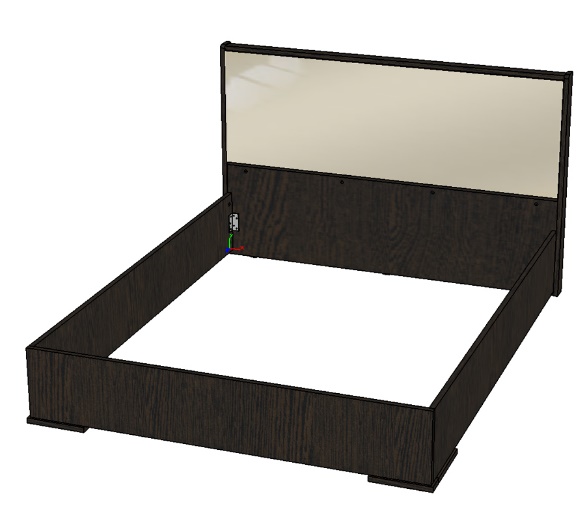 Кровать двуспальнаяКровать предусмотрена для спального места 1600*2000 мм. Ортопедическое основание в комплект не входит.Ширина кровати1698 мм.Высота до царги 322 мм, высота до щитка1068 мм.Глубина с учетом изголовья 2102 мм.Щиток оснащен мягким изголовьем с пуговицами- стразами.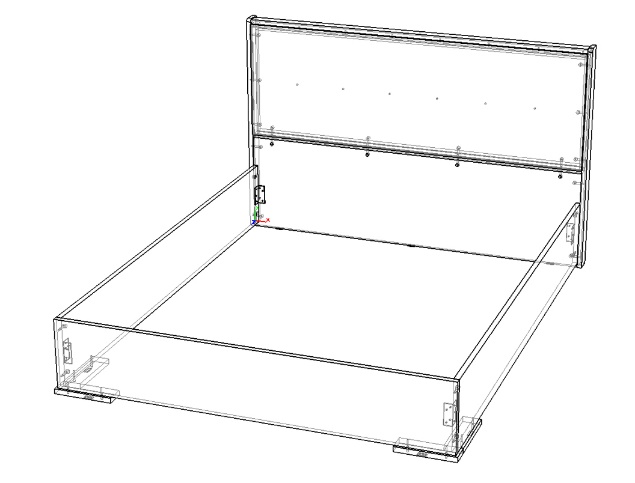 Опорами являются прямоугольники из ЛДСП толщиной 22 мм.Тумба прикроватная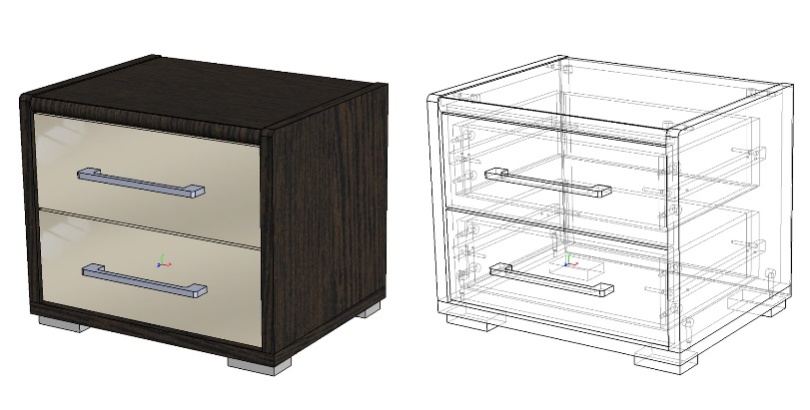 Ширина тумбы 494 мм.Высота без учета ножек 388 мм, с ножками 408 мм.Глубина 383 мм.Тумба состоит из двух выдвижных ящиков.Направляющие шариковые длиной 300 мм.Комод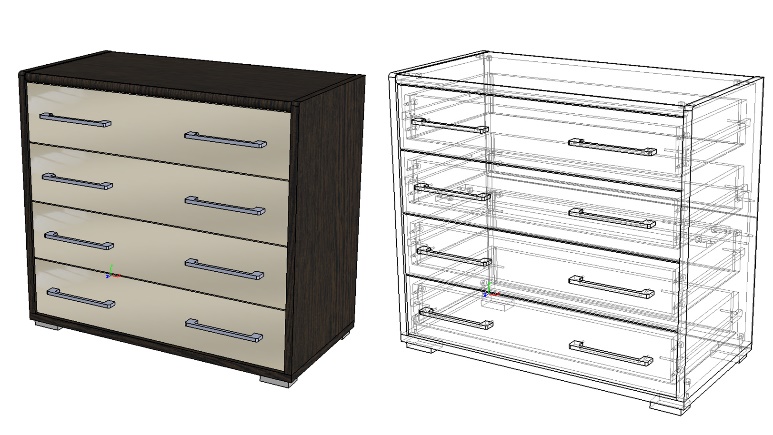 Ширина комода 900 мм.Высота без учета ножек 781 мм, с ножками 801 мм.Глубина комода 453 мм.Комод состоит из четырех выдвижных ящиков.Направляющие шариковые длиной 400 мм.Зеркало навесное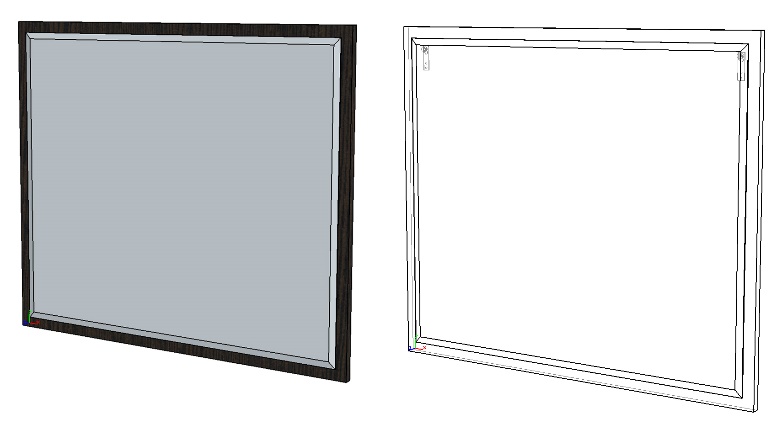 Ширина зеркала 900 мм.Высота 750 мм.Глубина с учетом зеркала толщиной 4 мм – 20 мм.Основание зеркала навешивается на дюбель гвозди через скрытые врезные металлические навесы и регулируется по высоте через отверстие в торце основания сверху.Обработка зеркала – фацет.Пенал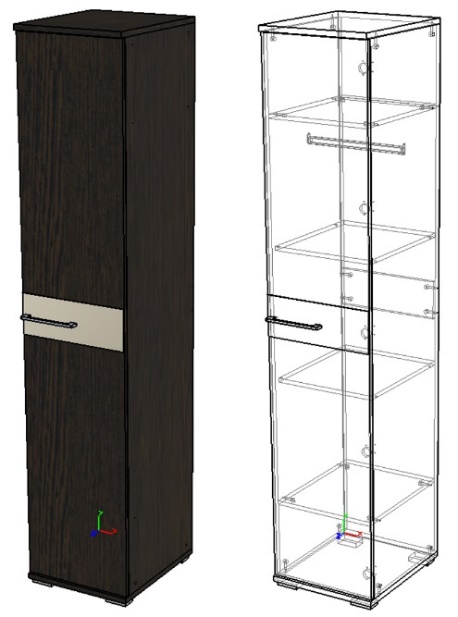 Ширина пенала 450 мм.Высота без ножек 2180 мм, с ножками 2200 мм.	Глубинапенала с учетом крышки и задней стенки ЛДВП – 528 мм, глубина по боковине – 500 мм.Пенал оснащен штангой, полки продаются как отдельный элемент и приобретаются по желанию клиента.Пенал может комплектоваться створкой с накладкой или створкой с зеркалом по желанию клиента.Шкаф двухстворчатый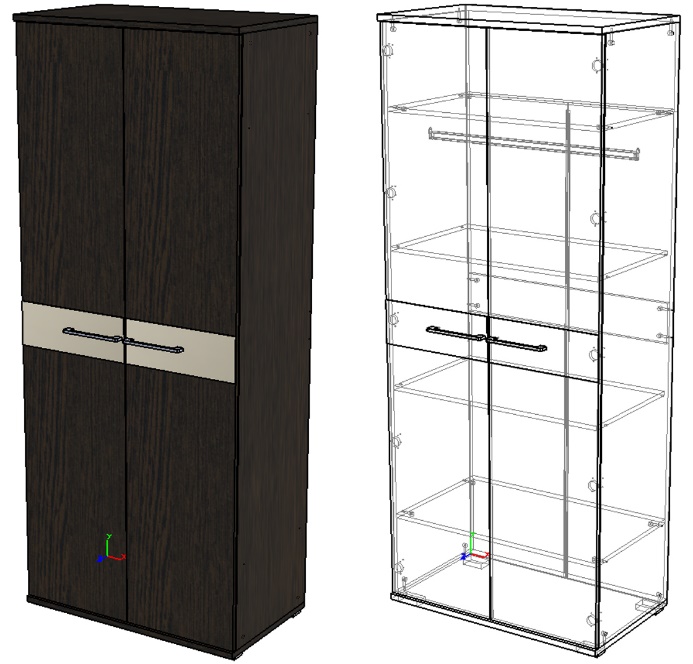 Ширина шкафа 900 мм.Высота без ножек 2180 мм, с ножками 2200 мм.	Глубина шкафа с учетом крышки и задней стенки ЛДВП – 528 мм, глубина по боковине – 500 мм.Шкаф оснащен штангой, полки продаются как отдельный элемент и приобретаются по желанию клиента.Шкаф может комплектоваться створками с накладкой или створками с зеркалом по желанию клиента.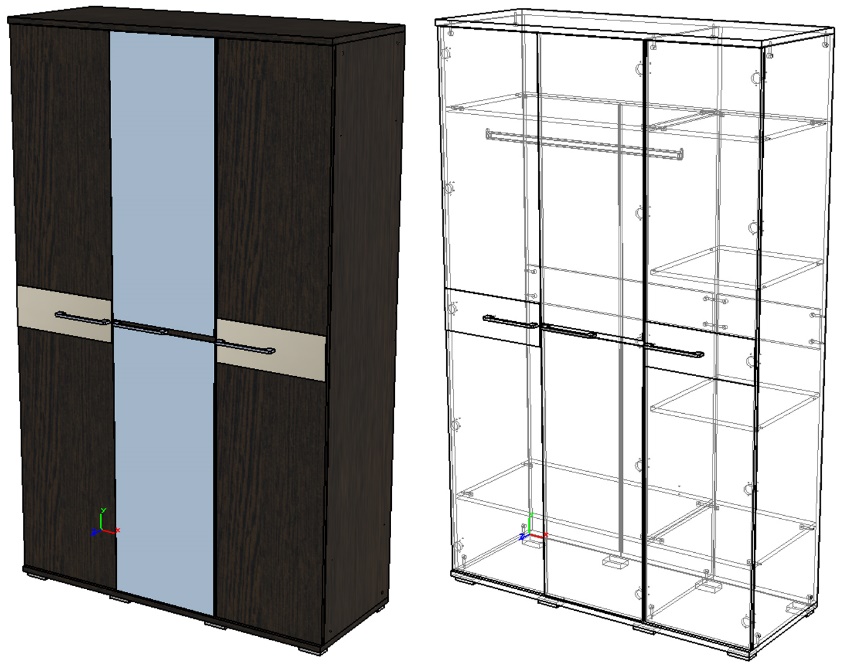 Шкаф трехстворчатыйШирина шкафа 1350 мм.Высота без ножек 2180 мм, с ножками 2200 мм.	Глубина шкафа с учетом крышки и задней стенки ЛДВП – 528 мм, глубина по боковине – 500 мм.Шкаф оснащен секцией со штангой и секцией сполками.Шкаф может комплектоваться створками с накладкой или створками с зеркалом по желанию клиента.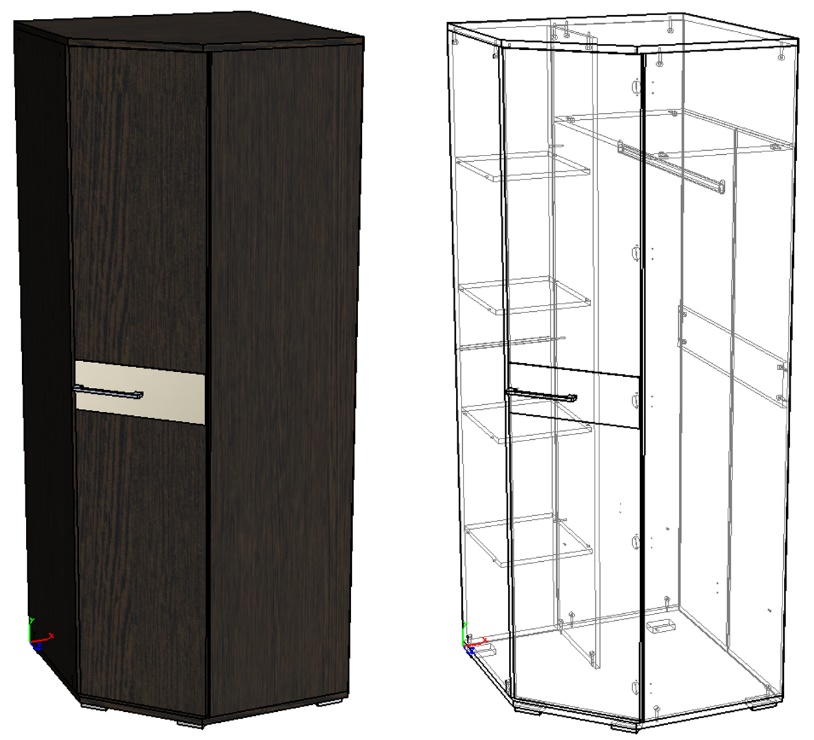 Шкаф угловойШирина шкафа 837 мм.Высота без ножек 2180 мм, с ножками 2200 мм.	Глубина шкафа с учетом крышки и задней стенки ЛДВП – 837 мм, глубина по боковине – 500 мм.Шкаф оснащен секцией со штангой и секцией с полками.Шкаф может комплектоваться створкой с накладкой или створкой с зеркалом по желанию клиента.Торцевой элемент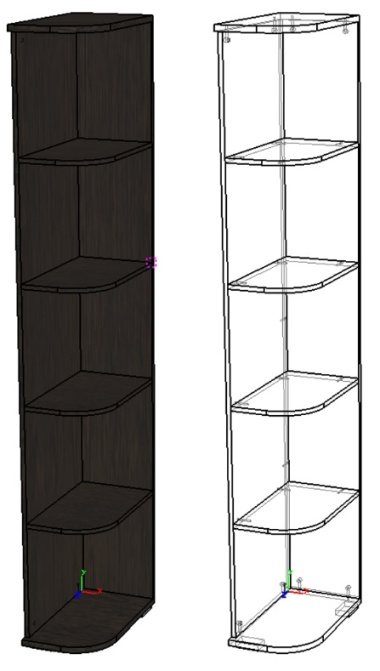 Торцевой элемент предусматривает возможность сборки как на правую, так и на левую стороны.Ширина торцевого элемента 300 мм.Высота без ножек 2180 мм, с ножками 2200 мм.	Глубина элемента с учетом крышки– 528 мм, глубина по боковине – 500 мм.ПроизводительАдрес: 440015, г. Пенза, ул. Аустрина, 166. Телефоны:
+7 (8412) 26-25-87 - Ком. директор Буянин Анатолий Александрович
+7 (8412) 23-33-56, 90-81-32, 26-25-87 - Отдел по работе с клиентами
Электронная почта: 677100@mail.ru

Наш сайт: http://www.mcstyle.ru/